	1. KUŽELKÁŘSKÁ LIGA DOROSTU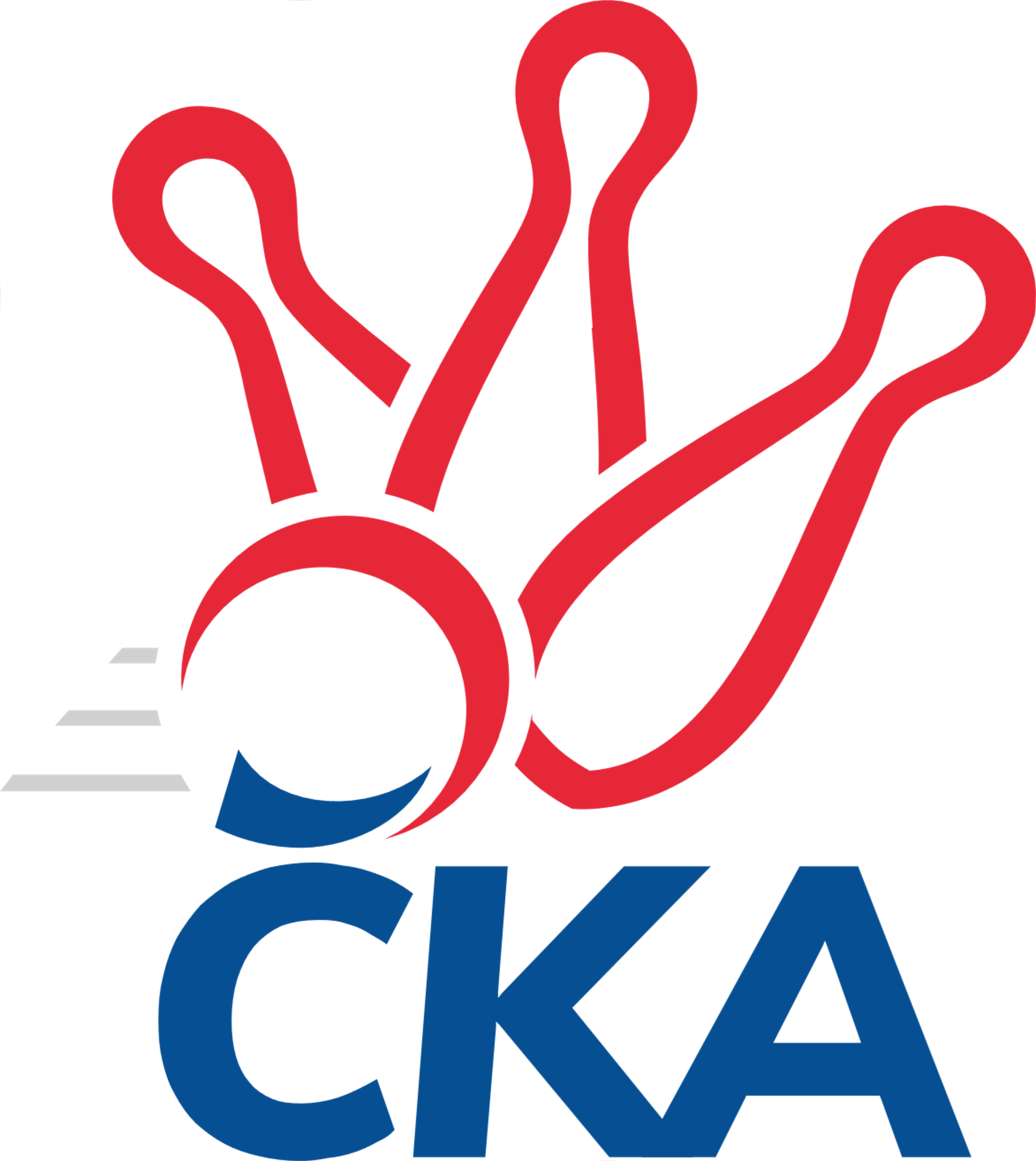 Č. 10Ročník 2021/2022	27.2.2022Nejlepšího výkonu v tomto kole: 1620 dosáhlo družstvo: TJ Lokomotiva Č. Velenice1.KLD C 2021/2022Výsledky 10. kolaSouhrnný přehled výsledků:TJ Třebíč	- TJ Lokomotiva Č. Velenice	0:2	1508:1620		27.2.TJ Jiskra Nová Bystřice	- TJ Centropen Dačice	2:0	1561:1530		27.2.TJ Slovan Kamenice n. L.	- SK Žižkov Praha	2:0	1609:1461		27.2.
Dohrávka z 7.kola
TJ Centropen Dačice	- SK Žižkov Praha	2:0	1653:1473		26.2.Tabulka družstev:	1.	TJ Lokomotiva Č. Velenice	10	9	0	1	18 : 2 	 	 1632	18	2.	TJ Centropen Dačice	10	7	0	3	14 : 6 	 	 1580	14	3.	TJ Jiskra Nová Bystřice	10	6	0	4	12 : 8 	 	 1579	12	4.	TJ Třebíč	10	5	0	5	10 : 10 	 	 1577	10	5.	TJ Slovan Kamenice n. L.	10	3	0	7	6 : 14 	 	 1520	6	6.	SK Žižkov Praha	10	0	0	10	0 : 20 	 	 1485	0Podrobné výsledky kola:	 TJ Třebíč	1508	0:2	1620	TJ Lokomotiva Č. Velenice	Adam Straka	138 	 129 	 127 	146	540 	  	 553 	 144	137 	 135	137	David Holý	Jakub Votava	127 	 113 	 112 	127	479 	  	 524 	 121	124 	 134	145	Daniela Matoušková	Josef Vrbka	130 	 121 	 122 	116	489 	  	 537 	 139	135 	 126	137	David Koželuh	Vojtěch Janík	127 	 102 	 115 	105	449 	  	 530 	 127	130 	 134	139	Thea Petrůrozhodčí: Mojmír NovotnýNejlepší výkon utkání: 553 - David Holý	 TJ Jiskra Nová Bystřice	1561	2:0	1530	TJ Centropen Dačice	Karolína Filakovská	122 	 158 	 121 	124	525 	  	 531 	 143	135 	 125	128	Tereza Křížová	Petra Mertlová	125 	 155 	 123 	135	538 	  	 521 	 132	121 	 124	144	Jan Neuvirt	František Šotola	118 	 138 	 111 	131	498 	  	 478 	 126	109 	 123	120	Vít Beranovský	Tomáš Kopáček	114 	 118 	 118 	131	481 	  	 0 	 	0 	 0		nikdo nenastoupilrozhodčí: Martin PýchaNejlepší výkon utkání: 538 - Petra Mertlová	 TJ Slovan Kamenice n. L.	1609	2:0	1461	SK Žižkov Praha	Václav Rychtařík nejml.	112 	 134 	 149 	154	549 	  	 486 	 124	112 	 138	112	Barbora Králová	Jaroslav Šindelář ml.	134 	 131 	 139 	119	523 	  	 456 	 115	107 	 121	113	Jan Procházka	David Schober ml.	123 	 142 	 139 	133	537 	  	 507 	 126	137 	 117	127	Adam Vaněček	Jan Podhradský	115 	 135 	 84 	106	440 	  	 468 	 113	126 	 122	107	Jakub Vojáčekrozhodčí: Pavel ŠindelářNejlepší výkon utkání: 549 - Václav Rychtařík nejml.	 TJ Centropen Dačice	1653	2:0	1473	SK Žižkov Praha	Tereza Křížová	147 	 134 	 151 	152	584 	  	 468 	 137	118 	 98	115	Kateřina Majerová	Lukáš Přikryl	132 	 132 	 128 	123	515 	  	 417 	 117	94 	 98	108	Jan Procházka	Matyáš Doležal	158 	 133 	 142 	121	554 	  	 532 	 139	119 	 138	136	Adam Vaněček	Vojtěch Holomý	134 	 122 	 123 	120	499 	  	 473 	 95	139 	 115	124	Barbora Královározhodčí: Stanislav KučeraNejlepší výkon utkání: 584 - Tereza KřížováPořadí jednotlivců:	jméno hráče	družstvo	celkem	plné	dorážka	chyby	poměr kuž.	Maximum	1.	Petra Mertlová 	TJ Jiskra Nová Bystřice	571.83	370.2	201.7	4.0	4/6	(602)	2.	Thea Petrů 	TJ Lokomotiva Č. Velenice	555.88	371.8	184.1	4.6	6/6	(582)	3.	David Holý 	TJ Lokomotiva Č. Velenice	545.70	364.6	181.1	6.9	6/6	(567)	4.	David Koželuh 	TJ Lokomotiva Č. Velenice	545.06	366.0	179.1	5.5	4/6	(576)	5.	Adam Straka 	TJ Třebíč	539.50	365.7	173.8	5.8	6/6	(602)	6.	Josef Vrbka 	TJ Třebíč	539.25	364.0	175.3	5.6	6/6	(569)	7.	Tomáš Kopáček 	TJ Jiskra Nová Bystřice	532.44	364.9	167.6	4.7	5/6	(559)	8.	Tereza Křížová 	TJ Centropen Dačice	532.07	362.2	169.8	6.0	6/6	(584)	9.	Vít Beranovský 	TJ Centropen Dačice	516.61	354.8	161.8	9.1	6/6	(554)	10.	Jan Neuvirt 	TJ Centropen Dačice	515.75	355.4	160.4	8.4	5/6	(549)	11.	Daniela Matoušková 	TJ Lokomotiva Č. Velenice	514.25	359.3	155.0	11.2	4/6	(563)	12.	David Schober  ml.	TJ Slovan Kamenice n. L.	514.03	361.5	152.6	7.6	6/6	(555)	13.	Jakub Vojáček 	SK Žižkov Praha	509.08	359.7	149.4	10.5	4/6	(556)	14.	Karolína Filakovská 	TJ Jiskra Nová Bystřice	505.10	348.0	157.1	9.1	6/6	(525)	15.	Jan Podhradský 	TJ Slovan Kamenice n. L.	500.80	348.4	152.4	12.9	5/6	(526)	16.	Jaroslav Šindelář  ml.	TJ Slovan Kamenice n. L.	500.77	350.7	150.0	11.6	6/6	(523)	17.	Václav Rychtařík  nejml.	TJ Slovan Kamenice n. L.	498.08	355.8	142.3	10.8	5/6	(549)	18.	Adam Vaněček 	SK Žižkov Praha	496.61	355.1	141.5	13.1	6/6	(569)	19.	Kateřina Majerová 	SK Žižkov Praha	488.50	339.8	148.8	11.3	4/6	(523)	20.	Adam Coufal 	TJ Třebíč	481.75	338.8	143.0	13.8	4/6	(508)	21.	František Šotola 	TJ Jiskra Nová Bystřice	481.25	343.8	137.4	14.3	6/6	(530)	22.	Miloslava Žďárková 	SK Žižkov Praha	478.69	327.1	151.6	11.3	4/6	(538)	23.	Jakub Votava 	TJ Třebíč	461.33	329.8	131.5	10.7	6/6	(525)		Matyáš Doležal 	TJ Centropen Dačice	543.00	366.3	176.7	7.3	3/6	(556)		Jan Mol 	TJ Jiskra Nová Bystřice	525.33	360.7	164.7	11.0	2/6	(536)		Lukáš Přikryl 	TJ Centropen Dačice	523.75	362.0	161.8	9.3	2/6	(541)		Tomáš Herman 	SK Žižkov Praha	513.60	361.0	152.6	11.6	1/6	(550)		Jonáš Čeloud 	TJ Centropen Dačice	502.00	346.0	156.0	12.0	1/6	(502)		Martin Tenkl 	TJ Třebíč	501.25	353.6	147.7	11.3	3/6	(530)		Matěj Budoš 	TJ Jiskra Nová Bystřice	500.00	364.5	135.5	10.5	2/6	(522)		Kristýna Macků 	TJ Centropen Dačice	494.00	344.0	150.0	8.0	1/6	(494)		Anna Hartlová 	TJ Lokomotiva Č. Velenice	493.75	346.3	147.5	12.8	2/6	(518)		Vojtěch Holomý 	TJ Centropen Dačice	484.17	333.3	150.8	9.8	3/6	(499)		Leona Havlová 	TJ Lokomotiva Č. Velenice	480.00	331.0	149.0	8.0	1/6	(480)		Pavel Rákos 	SK Žižkov Praha	465.50	331.0	134.5	14.5	2/6	(496)		Barbora Králová 	SK Žižkov Praha	453.67	319.7	134.0	19.0	3/6	(486)		Vojtěch Janík 	TJ Třebíč	448.00	324.7	123.3	18.7	1/6	(458)		Jan Procházka 	SK Žižkov Praha	446.89	318.7	128.2	17.4	3/6	(496)		Karolína Šedivá 	TJ Lokomotiva Č. Velenice	440.50	323.5	117.0	16.0	2/6	(448)		Tomáš Novák 	TJ Slovan Kamenice n. L.	401.00	306.3	94.7	27.0	2/6	(449)Sportovně technické informace:Semifinále 19. a 20. 3. 2022sk. A+B – Kuželna SC Olympia Radotín, Ke Zděři 1111/21, Praha 16, Radotínsk. C+D – Kuželna SK Podlužan Prušánky, č. p. 863, PrušánkyTermín finále 2. a 3. 4. 2022Kuželna SKK Přelouč, Nerudova 1610, PřeloučNadstavbová část bude upravena samostatným rozpisem, který bude zveřejněn ihned po jeho vytvoření.Starty náhradníků:registrační číslo	jméno a příjmení 	datum startu 	družstvo	číslo startu
Hráči dopsaní na soupisku:registrační číslo	jméno a příjmení 	datum startu 	družstvo	Nejlepší šestka kola - absolutněNejlepší šestka kola - absolutněNejlepší šestka kola - absolutněNejlepší šestka kola - absolutněNejlepší šestka kola - dle průměru kuželenNejlepší šestka kola - dle průměru kuželenNejlepší šestka kola - dle průměru kuželenNejlepší šestka kola - dle průměru kuželenNejlepší šestka kola - dle průměru kuželenPočetJménoNázev týmuVýkonPočetJménoNázev týmuPrůměr (%)Výkon8xDavid HolýČ. Velenice5537xDavid HolýČ. Velenice111.215532xVáclav Rychtařík nejml.Kamenice n. L.5492xVáclav Rychtařík nejml.Kamenice n. L.109.475496xAdam StrakaTřebíč5406xPetra MertlováNová Bystřice108.875385xPetra MertlováNová Bystřice5387xAdam StrakaTřebíč108.65403xDavid Schober ml.Kamenice n. L.5374xDavid KoželuhČ. Velenice107.995376xDavid KoželuhČ. Velenice5375xTereza KřížováDačice107.46531